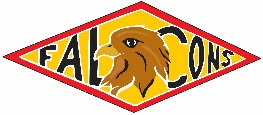 School Advisory CouncilSeptember 13, 20176:30 p.m.WelcomeReview minutes from June 7, 2017Bylaws and RolesMeeting datesOpen ChairPTO UpdateSuperintendent’s Advisory Council RepPrincipal TimeClosing